О внесении изменений в постановление администрации Соль-Илецкого городского округа от 10.11.2017 года № 2971-п «Об утверждении муниципальной программы «Управление градостроительной деятельностью и землепользованием на территории муниципального образования Соль-Илецкий городской округ» (в ред. от 30.03.2018 № 724-п, от 24.12.2018 № 2899-п, от 29.03.2019 № 654-п, от 29.11.2019 № 2479-п, от 25.12.2019 № 2684-п, от 26.03.2020 № 571-п, от 20.05.2020 № 1257-п, от 15.12.2020 № 4332-п, от 30.03.2021 № 740-п)В соответствии с Федеральным законом от 06.10.2003 № 131-ФЗ «Об общих принципах организации местного самоуправления в Российской Федерации», статьей 179 Бюджетного кодекса Российской Федерации, Уставом муниципального образования Соль-Илецкий городской округ, постановлениями администрации Соль-Илецкого городского округа от 26.01.2016 № 56-п «Об утверждении порядка разработки, реализации и оценки эффективности муниципальных программ муниципального образования Соль-Илецкий городской округ», от 16.09.2019 № 1922-п «Об утверждении перечня муниципальных программ муниципального образования Соль-Илецкий городской округ» постановляю:1. Внести изменения в постановление администрации муниципального образования Соль-Илецкий городской округ от 10.11.2017 № 2971-п «Об утверждении муниципальной программы «Управление градостроительной деятельностью и землепользованием на территории муниципального образования Соль-Илецкий городской округ»:1.1. Раздел паспорта муниципальной программы «Управление градостроительной деятельностью и землепользованием на территории муниципального образования Соль-Илецкий городской округ» «Объем бюджетных ассигнований муниципальной программы по годам реализации, тыс. рублей», утвержденный приложением к постановлению администрации муниципального образования Соль-Илецкий городской округ от 10.11.2017 № 2971-п, изложить в новой редакции:«ВСЕГО: 7742,54в том числе (по годам реализации), местный бюджет:2018 – 841,4;2019 – 316,0;2020 – 2375,7;2021 – 3677,9;2022 – 0;2023 – 0;2024 – 531,54.»1.2. Пункт 6 раздела «Ожидаемые результаты реализации программы» паспорта муниципальной программы «Управление градостроительной деятельностью и землепользованием на территории муниципального образования Соль-Илецкий городской округ», утвержденный приложением к постановлению администрации муниципального образования Соль-Илецкий городской округ от 10.11.2017 № 2971-п, изложить в новой редакции:«6) 765 ед. количество земельных участков, сведения о которых внесены в ГКН»;1.3. В приложение № 1 к муниципальной программе «Сведения о показателях (индикаторах) муниципальной программы «Управление градостроительной деятельностью и землепользованием на территории муниципального образования Соль-Илецкий городской округ» пункт 6 изложить в новой редакции согласно приложения № 1 к настоящему постановлению;1.4. В приложение № 2 к муниципальной программе «Перечень ведомственных целевых программ и основных мероприятий муниципальной программы» пункт 6 изложить в новой редакции согласно приложения № 2 к настоящему постановлению;1.5. В приложение № 3 к муниципальной программе «Ресурсное обеспечение реализации муниципальной программы» пункты 1, 7 изложить в новой редакции согласно приложения № 3 к настоящему постановлению.2. Контроль за исполнением настоящего постановления оставляю за собой.3. Постановление вступает в силу после его официального опубликования (обнародования).Глава муниципального образованияСоль-Илецкий городской округ                                                    А.А. КузьминРазослано: в прокуратуру Соль-Илецкого района, управление делами, отделу по жилищным и социальным вопросам, финансовое управление, комитету экономического анализа и прогнозирования, МКУ «Централизованная бухгалтерия МО Соль-Илецкий городской округ»Приложение № 1к постановлению администрацииСоль-Илецкого городского округаот 10.08.2021 г № 1717-пПриложение № 1к постановлению администрацииСоль-Илецкого городского округаот 10.11.2017 № 2971-пСведенияо показателях (индикаторах) муниципальной программы«Управление градостроительной деятельностью и землепользованием на территории муниципального образования Соль-Илецкий городской округ» и их значенияхТаблица 1Приложение № 2к постановлению администрацииСоль-Илецкого городского округаот 10.08.2021 г № 1717-пПриложение № 2к постановлению администрацииСоль-Илецкого городского округаот 10.11.2017 № 2971-пПереченьведомственных целевых программ и основных мероприятиймуниципальной программыТаблица 2Приложение № 3к постановлению администрацииСоль-Илецкого городского округаот 10.08.2021 г № 1717-пПриложение № 3к постановлению администрацииСоль-Илецкого городского округаот 10.11.2017 г № 2971-пРесурсное обеспечение реализации муниципальной программыТаблица 3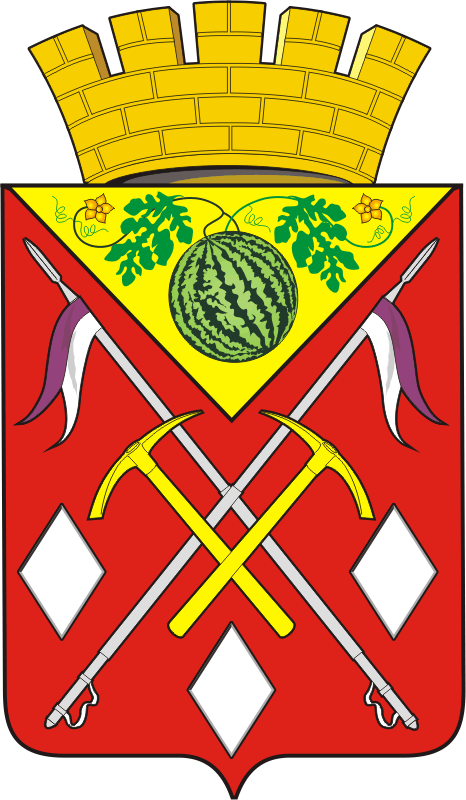 АДМИНИСТРАЦИЯМУНИЦИПАЛЬНОГО ОБРАЗОВАНИЯСОЛЬ-ИЛЕЦКИЙГОРОДСКОЙ ОКРУГОРЕНБУРГСКОЙ ОБЛАСТИПОСТАНОВЛЕНИЕ10.08.2021 № 1717-п№ п/пНаименование показателя (индикатора)Единица измеренияЗначение показателя (индикатора)Значение показателя (индикатора)Значение показателя (индикатора)Значение показателя (индикатора)Значение показателя (индикатора)Значение показателя (индикатора)Значение показателя (индикатора)№ п/пНаименование показателя (индикатора)Единица измерения2018 год2019 год2020 годотчетный 2021 год2022 год2023 год2024 годПрограмма «Управление градостроительной деятельностью и землепользованием на территории муниципального образования Соль-Илецкий городской округ»Программа «Управление градостроительной деятельностью и землепользованием на территории муниципального образования Соль-Илецкий городской округ»Программа «Управление градостроительной деятельностью и землепользованием на территории муниципального образования Соль-Илецкий городской округ»Программа «Управление градостроительной деятельностью и землепользованием на территории муниципального образования Соль-Илецкий городской округ»Программа «Управление градостроительной деятельностью и землепользованием на территории муниципального образования Соль-Илецкий городской округ»Программа «Управление градостроительной деятельностью и землепользованием на территории муниципального образования Соль-Илецкий городской округ»Программа «Управление градостроительной деятельностью и землепользованием на территории муниципального образования Соль-Илецкий городской округ»Программа «Управление градостроительной деятельностью и землепользованием на территории муниципального образования Соль-Илецкий городской округ»Программа «Управление градостроительной деятельностью и землепользованием на территории муниципального образования Соль-Илецкий городской округ»Программа «Управление градостроительной деятельностью и землепользованием на территории муниципального образования Соль-Илецкий городской округ»6.Количество земельных участков, сведения о которых внесены в ГКНед.13912228212200100N п/пНомер и наименование ведомственной целевой программы, основного мероприятияОтветственный исполнительСрокСрокОжидаемый конечный результат (краткое описание)Последствия не реализации ведомственной целевой программы, основного мероприятияСвязь с показателями (индикаторами) муниципальной программы (подпрограммы) N п/пНомер и наименование ведомственной целевой программы, основного мероприятияОтветственный исполнительначала реализацииокончания реализацииОжидаемый конечный результат (краткое описание)Последствия не реализации ведомственной целевой программы, основного мероприятияСвязь с показателями (индикаторами) муниципальной программы (подпрограммы) 6.Кадастровые работы по внесению сведений в ГКН в отношении земмельных участковОтдел архитектуры, градостроительства и земельных отношений2018 год2024 год765 ед. земельных участков, сведения о которых внесены в ГКНотсутствие возможности проведения ремонтных работ по дорогам общего пользования, невозможность, строительства дорог местного значенияКоличество земельных участков, сведения о которых внесены в ГКН№СтатусНаименование муниципальной программы, подпрограммы, ведомственной целевой программы, основного мероприятия, мероприятияГлавный распорядитель бюджетных средств Источники финансированияОбъёмы финансирования (тыс. руб., в ценах соответствующих годов)Объёмы финансирования (тыс. руб., в ценах соответствующих годов)Объёмы финансирования (тыс. руб., в ценах соответствующих годов)Объёмы финансирования (тыс. руб., в ценах соответствующих годов)Объёмы финансирования (тыс. руб., в ценах соответствующих годов)Объёмы финансирования (тыс. руб., в ценах соответствующих годов)Объёмы финансирования (тыс. руб., в ценах соответствующих годов)Объёмы финансирования (тыс. руб., в ценах соответствующих годов)Объёмы финансирования (тыс. руб., в ценах соответствующих годов)№СтатусНаименование муниципальной программы, подпрограммы, ведомственной целевой программы, основного мероприятия, мероприятияГлавный распорядитель бюджетных средств Источники финансированияВсего за 2018-2024 г.гВ том числе по годам:В том числе по годам:В том числе по годам:В том числе по годам:В том числе по годам:В том числе по годам:В том числе по годам:Ожидаемые результат к концу года реализации №СтатусНаименование муниципальной программы, подпрограммы, ведомственной целевой программы, основного мероприятия, мероприятияГлавный распорядитель бюджетных средств Источники финансированияВсего за 2018-2024 г.гВ том числе по годам:В том числе по годам:В том числе по годам:В том числе по годам:В том числе по годам:В том числе по годам:В том числе по годам:Ожидаемые результат к концу года реализации №СтатусНаименование муниципальной программы, подпрограммы, ведомственной целевой программы, основного мероприятия, мероприятияГлавный распорядитель бюджетных средств Источники финансированияВсего за 2018-2024 г.г2018201920202021202220232024Ожидаемые результат к концу года реализации 12345678910111213141Муниципальная программаУправление градостроительной деятельностью и землепользованием на территории муниципального образования Соль-Илецкий городской округАдминистрация Соль-Илецкого городского округаВсего,7742,54841,43162375,73677,900531,541Муниципальная программаУправление градостроительной деятельностью и землепользованием на территории муниципального образования Соль-Илецкий городской округАдминистрация Соль-Илецкого городского округав том числе:1Муниципальная программаУправление градостроительной деятельностью и землепользованием на территории муниципального образования Соль-Илецкий городской округАдминистрация Соль-Илецкого городского округафедеральный бюджет1Муниципальная программаУправление градостроительной деятельностью и землепользованием на территории муниципального образования Соль-Илецкий городской округАдминистрация Соль-Илецкого городского округаобластной бюджет282,71978,31Муниципальная программаУправление градостроительной деятельностью и землепользованием на территории муниципального образования Соль-Илецкий городской округАдминистрация Соль-Илецкого городского округабюджет городского округа5764,9841,43162376170000531,57Основное мероприятие 6Кадастровые работы по внесению сведений в ГКН в отношении земмельных участковАдминистрация Соль-Илецкого городского округаВсего,3481,1300190428,52212,600350765 ед. земельных участков, сведения о которых внесены в ГКН.7Основное мероприятие 6Кадастровые работы по внесению сведений в ГКН в отношении земмельных участковАдминистрация Соль-Илецкого городского округав том числе:7Основное мероприятие 6Кадастровые работы по внесению сведений в ГКН в отношении земмельных участковАдминистрация Соль-Илецкого городского округафедеральный бюджет7Основное мероприятие 6Кадастровые работы по внесению сведений в ГКН в отношении земмельных участковАдминистрация Соль-Илецкого городского округаобластной бюджет1695,61695,67Основное мероприятие 6Кадастровые работы по внесению сведений в ГКН в отношении земмельных участковАдминистрация Соль-Илецкого городского округабюджет городского округа1785,5300190428,5517003507.1.МероприятиеВыполнения комплекса мероприятий, (проведение историко-культурной экспертизы территории, выкуп земельных участков с целью изьятия, образование земельных участков) направленных на формирование земельных участков»Администрация Соль-Илецкого городского округаВсего,2212,60002212,6000122 ед. земельных участков, сведения о которых внесены в ГКН.7.1.МероприятиеВыполнения комплекса мероприятий, (проведение историко-культурной экспертизы территории, выкуп земельных участков с целью изьятия, образование земельных участков) направленных на формирование земельных участков»Администрация Соль-Илецкого городского округав том числе:7.1.МероприятиеВыполнения комплекса мероприятий, (проведение историко-культурной экспертизы территории, выкуп земельных участков с целью изьятия, образование земельных участков) направленных на формирование земельных участков»Администрация Соль-Илецкого городского округафедеральный бюджет7.1.МероприятиеВыполнения комплекса мероприятий, (проведение историко-культурной экспертизы территории, выкуп земельных участков с целью изьятия, образование земельных участков) направленных на формирование земельных участков»Администрация Соль-Илецкого городского округаобластной бюджет1695,61695,67.1.МероприятиеВыполнения комплекса мероприятий, (проведение историко-культурной экспертизы территории, выкуп земельных участков с целью изьятия, образование земельных участков) направленных на формирование земельных участков»Администрация Соль-Илецкого городского округабюджет городского округа517000517000